            গণপ্রজাতন্ত্রী বাংলাদেশ সরকার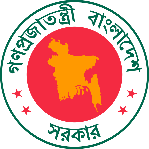 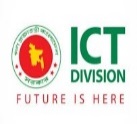 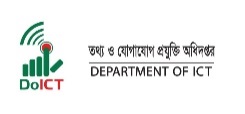 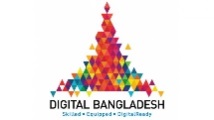 সহকারী প্রোগ্রামারের কার্যালয়তথ্য ও যোগাযোগ প্রযুক্তি অধিদপ্তর			       চাটখিল, নোয়াখালীhttp://doict.chatkhil.noakhali.gov.bd/স্মারক নং: ৫৬.০৪.৭৫১০.০০০.০৬.০০8.21.৩				                       সভার নোটিশডাক, টেলিযোগাযোগ ও তথ্য প্রযুক্তি মন্ত্রণালয়ের ১৪-০৭-২০১৯ খ্রি. তারিখের ৫৬.০০.০০০০.০১৯.৩৮.০২৮.১৬.১১০ নং স্মারক মোতাবেক উপজেলা পর্যায়ে “আইসিটি’র বিকাশ ও উন্নয়ন এবং ডিজিটাল বাংলাদেশ” গড়ার লক্ষ্যে আগামী  ২৯ এপ্রিল, ২০২১ খ্রি. তারিখ রোজ বৃহস্পতিবার সকাল ১১.৩০ ঘটিকায় উপজেলা পরিষদ সম্মেলনকক্ষে উপজেলা আইসিটি কমিটির মাসিক সভা আহবান করা হয়েছে।উক্ত সভায় যথাসময়ে উপস্থিত থেকে চাটখিল উপজেলার “আইসিটির’র বিকাশ ও উন্নয়নের” গতিকে ত্বরান্বিত করতে আপনার গূরুত্বপূর্ণ মতামত ও দিক নির্দেশনা প্রদানের জন্য অনুরোধ করা হলো।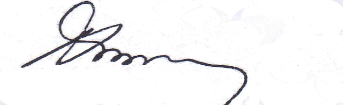 										               ২৭-০৪-২০২১                                                                                                                                       ( এ.এস.এম মোসা )উপজেলা নির্বাহী অফিসার        ও        সভাপতি    উপজেলা আইসিটি কমিটি   চাটখিল, নোয়াখালীঅনুলিপি সদয় অবগতির জন্য(জ্যেষ্ঠতার ক্রমানুসারে নয়):অনুলিপি সদয় অবগতি ও কার্যার্থে প্রেরণ করা হলো (জেষ্ঠ্যতার ক্রমানুসারে নয় ):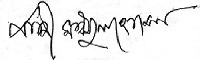 ( কাজী মঈনুল হোসেন )                                             							সহকারী প্রোগ্রামারও সদস্য সচিব  উপজেলা আইসিটি কমিটি    চাটখিল, নোয়খালীতারিখঃ১৪ বৈশাখ, ১৪২৮ বাংলাতারিখঃ২৭ এপ্রিল, ২০২১ খ্রিস্টাব্দ1.মাননীয় সভাপতি, ডাক, টেলিযোগাযোগ ও তথ্য প্রযুক্তি মন্ত্রণালয় সম্পর্কিত স্থায়ী কমিটি।2.সিনিয়র সচিব মহোদয়ের একান্ত সচিব, তথ্য ও যোগাযোগ প্রযুক্তি বিভাগ, আগারগাঁও, ঢাকা-১২০৭।৩.মহাপরিচালকের ব্যক্তিগত সহকারী, তথ্য ও যোগাযোগ প্রযুক্তি অধিদপ্তর, আগারগাঁও, ঢাকা-১২০৭।৪. অতিরিক্ত মহাপরিচালকের ব্যক্তিগত সহকারী, তথ্য ও যোগাযোগ প্রযুক্তি অধিদপ্তর,আগারগাঁও, ঢাকা-১২০৭।৫.জেলা প্রশাসক, নোয়াখালী।৬.প্রোগ্রামার(ভারপ্রাপ্ত), তথ্য ও যোগাযোগ প্রযুক্তি অধিদপ্তর, নোয়াখালী।1.মাননীয় সংসদ সদস্য, ২৬৮, নোয়াখালী-১ ও উপদেষ্টা, উপজেলা আইসিটি কমিটি, চাটখিল, নোয়াখালী।2.চেয়ারম্যান, উপজেলা পরিষদ, চাটখিল, নোয়াখালী।৩...................................................................................................................৪.অফিস কপি।